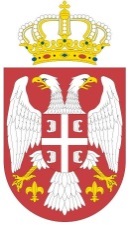 Република СрбијаМинистарство пољопривреде,ШУМАРСТВА И ВОДОПРИВРЕДЕУправа за аграрна плаћањаБр: 404-02-12/2020-07Датум: 8.6.2020. године		     БеоградНа основу члана 108. став 1. Закона о јавним набавкама („Службени гласник РС“, бр. 124/2012, 14/2015 и 68/2015) и Извештаја о стручној оцени понуда број 404-02-12/2020-07 од  5.6.2020. године, вршилац дужности директора Управе за аграрна плаћања доноси ОДЛУКУ  O ДОДЕЛИ УГОВОРА 	ДОДЕЉУЈЕ СЕ уговор у поступку јавне набавке мале вредности, ЈНМВ 2/2020 за услуге посредовања при набавци авио карата и хотелског смештаја за службена путовања у земљи и иностранству, наручиоца Министарства пољопривреде, шумарства и водопривреде – Управа за аграрна плаћања понуђачу, SKY MULTICOM DOO BEOGRAD, са седиштем у Београду, Шпанских бораца 32А.	Највиша вредност уговора износи 3.700.000,00 динара без ПДВ-а, колико износи и процењена вредност јавне набавке.	О б р а з л о ж е њ еМинистарство пољопривреде, шумарства и водопривреде -Управа за аграрна плаћања је дана 12.5.2020. године донело Одлуку о покретању поступка број 404-02-12/2020-07 за доделу уговора у поступку јавне набавке мале вредности 2/2020 за услуге посредовања при набавци авио карата и хотелског смештаја за службена путовања у земљи и иностранству.Комисија је спровела поступак јавног отварања понуда за предметну јавну набавку дана 28.5.2020. године, а први извештај о стручној оцени понуда је саставила дана 1.6.2020. године. Предмет јавне набавке: услуге посредовања при набавци авио карата и хотелског смештаја за службена путовања у земљи и иностранству, шифрa из Општег речника набавки 63500000-4 (услуге путничких агенција и тур-оператера и услуге помоћи туристима).Редни број јавне набавке из плана јавних набавки: 1.2.7, редни број спровођења ЈНМВ 2/2020.Процењена вредност јавне набавке: 3.700.000,00 динара без обрачунатог пореза на додату вредност.Основни подаци о понуђачима: - NEMESIS DOO, са седиштем у Београду, Далматинска 72, матични број 06211283, законски заступник Весна Борозан;- TTС TOP TRAVEL CENTAR DOO BEOGRAD, са седиштем у Београду, Књегиње Љубице 12/1/3, матични број 20247509, законски заступник Мирослава Спиридоновић; - IMPALA DOO BEOGRAD, са седиштем у Београду, Кумодрашка 10, матични број 07732686, законски заступник Мирјана Прљић;- MIROSS DOO, са седиштем у Београду, Мајке Јевросиме 19, матични број 07481721, законски заступници Мирјана Шалетић и Милош Димитријевић;- Група понуђача: GRAND TOURS DOO NOVI SAD, са седиштем у Новом Саду, Железничка 23а, законски заступник  Петар Кнежевић и PUTNIK TRAVEL DOO, са седиштем у Београду, Драгослава Јовановића 13, законски заступник Весна Ђорић.- OMEGA TRAVEL D.O.O. BEOGRAD, са седиштем у Београду, Доситејева 7А, матични број 20096268, законски заступник Оливера Гојковић;- BIG BLUE GROUP D.O.O. BEOGRAD, са седиштем у Београду, Коларчева 3, матични број 20179961, законски заступник Иван Радојевић;- FOGG TRAVEL CLUB DOO, са седиштем у Београду, Крунска 24, матични број 20241799, законски заступник Драгана Зечевић Савески;- SKY MULTICOM DOO BEOGRAD, са седиштем у Београду, Шпанских бораца 32А, матични број 20573503, законски заступник Иван Бањац;- OMNI S PLUS DOO BEOGRAD, са седиштем у Београду, Савски трг 7, матични број 21235784, законски заступник Миланка Колаковић.Називи, односно имена понуђача чије су понуде одбијене и разлози за њихово одбијање: нема.	Критеријум за доделу уговора:Позивом за подношење понуда и конкурсном документацијом, предвиђено је да се на понуђаче који су доставили прихватљиве понуде примени критеријум „најнижа понуђена цена“. Сви понуђачи су доставили прихватљиве понуде и дали исти цену у износу од 3,00 динара. Сви понуђачи, осим групе понуђача GRAND TOURS DOO NOVI SAD и PUTNIK TRAVEL DOO која је дала рок плаћања 30 дана,  су дали исти рок за плаћање рачуна који износи 45 дана од дана доставе рачуна.  Листа понуђача, који су доставили прихватљиве понуде налази се у табели.  	Конкурсном документацијом је предвиђено да ће ср у случају да две или више понуде имају исту понуђену цену и рок плаћања, одлука о додели уговора донети жребањем. Група понуђача GRAND TOURS DOO NOVI SAD и PUTNIK TRAVEL DOO је дала рок за плаћање 30 дана, тако да није била уврштена у примену другог резервног критеријума, односно није ушла у процес жребања.Свим понуђачима који су доставили исту цену и рок за плаћање рачуна позиви за жребање, које је заказано за 3.6.2020. године упућени су путем електронске поште. Поступак жребања („извлачења из шешира“) је обављен дана 3.6.2020.године у 13:30 часова у присуству овлашћених представника следећих понуђача:  BIG BLUE GROUP D.O.O. BEOGRAD;OMEGA TRAVEL D.O.O. BEOGRAD;IMPALA DOO BEOGRAD.Жребањем је одлучено да ће се уговор доделити понуђачу SKY MULTICOM DOO BEOGRAD, са седиштем у Београду, Шпанских бораца 32А, матични број 20573503, законски заступник Иван Бањац. Редослед извлачења приликом жребања је следећи:SKY MULTICOM DOO BEOGRAD;NEMESIS DOO;OMNI S PLUS DOO BEOGRAD;TTС TOP TRAVEL CENTAR DOO BEOGRAD;OMEGA TRAVEL D.O.O. BEOGRAD;MIROSS DOO;BIG BLUE GROUP D.O.O. BEOGRAD;FOGG TRAVEL CLUB DOO;IMPALA DOO BEOGRAD.	Назив и седиште понуђача коме се додељује уговор: SKY MULTICOM DOO BEOGRAD, са седиштем у Београду, Шпанских бораца 32А, матични број 20573503, законски заступник Иван Бањац.ПОУКА О ПРАВНОМ ЛЕКУ:Против ове одлуке може се наручиоцуподнети захтев за заштиту права у року од 5 (пет) данаод дана објаве на Порталу јавних набавки, а копија се истовременодоставља Републичкој комисији за заштиту права упоступцима јавних набавки	.	  в.д. директора	Биљана ПетровићПонуђачи који су доставили прихватљиве понудеУкупна цена без ПДВ-аРок за плаћање NEMESIS DOO, Далматинска 72, Београд3,00 динара; 45 данаTTС TOP TRAVEL CENTAR DOO BEOGRAD,  Књегиње Љубице 12/I/3, Београд3,00 динара; 45 дана IMPALA DOO BEOGRAD, Кумодрашка 10, Београд3,00 динара; 45 данаMIROSS DOO, Мајке Јевросиме 19, Београд3,00 динара; 45 данаГрупа понуђача: GRAND TOURS DOO NOVI SAD, Железничка 23а, Нови Сад и PUTNIK TRAVEL DOO, Драгослава Јовановића 13, Београд3,00 динара; 30 дана OMEGA TRAVEL D.O.O. BEOGRAD, Доситејева 7А, Београд3,00 динара; 45 данаBIG BLUE GROUP D.O.O. BEOGRAD, Коларчева 3, Београд3,00 динара; 45 данаFOGG TRAVEL CLUB DOO, Крунска 24, Београд3,00 динара; 45 данаSKY MULTICOM DOO BEOGRAD, Шпанских бораца 32А, Београд3,00 динара; 45 данаOMNI S PLUS DOO BEOGRAD, Савски трг 7, Београд3,00 динара; 45 дана